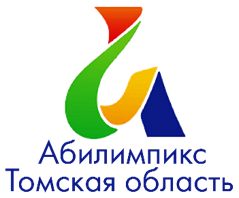 Протокол   инструктажа экспертов по охране труда и технике безопасности на рабочем месте  III Чемпионата Томской области «Абилимпикс - 2019»по компетенции «_________________________________________»«____»______________________2019 год№п/пФ.И.О.экспертаГод рожденияФ.И.О.инструктирующегоПодпись инструкти-рующегоПодпись инструкти-руемого